Φυλλο Υλικου 1Γενικοί σκοποί και προσανατολισμοί του ΜτΘ στο Δημοτικό και στο ΓυμνάσιοΝα οικοδομήσει ένα στιβαρό μορφωτικό πλαίσιο/πεδίο γνώσης και κατανόησης του Χριστιανισμού και της Ορθοδοξίας, ως πνευματικής και πολιτισμικής παράδοσης της Ελλάδας και της Ευρώπης αλλά και ως ζωντανής πηγής έμπνευσης, πίστης, ηθικής και νοηματοδότησης: για τον κόσμο και τον άνθρωπο, τη ζωή και την ιστορία.Να παρέχει στους μαθητές, ανεξάρτητα από την προσωπική τους θρησκευτική τοποθέτηση, ικανοποιητική κατάρτιση για τη φύση και τον ρόλο του θρησκευτικού φαινομένου, στο σύνολό του και στις επιμέρους εκφάνσεις του, δηλαδή τις μεγάλες και ζωντανές θρησκείες του κόσμου, εφόσον θεωρούνται πηγές πίστης, πολιτισμού και ηθικού τρόπου ζωής.Να δημιουργήσει τις προϋποθέσεις και να προσφέρει τις ευκαιρίες, ώστε οι μαθητές να αναπτύξουν ικανότητες και επάρκειες –αλλά και διαθέσεις και στάσεις– που χαρακτηρίζουν τον θρησκευτικά εγγράμματο άνθρωπο, καλλιεργώντας παράλληλα την ηθική και κοινωνική του ευαισθησία.Να συντελέσει στη γνωριμία, στην κριτική κατανόηση, στον σεβασμό και στον διάλογο μεταξύ ανθρώπων με διαφορετικές απόψεις, αντιλήψεις ή δεσμεύσεις πάνω σε ζητήματα πίστης και ηθικού προσανατολισμού.Να συνεισφέρει δημιουργικά στον ελεύθερο και υπεύθυνο αυτοπροσδιορισμό της προσωπικής ταυτότητας των μαθητών, καθώς και στην ολόπλευρη (θρησκευτική, γνωστική, πνευματική, κοινωνική, ηθική, ψυχολογική, αισθητική και δημιουργική) ανάπτυξή τους, μέσα από την αναζήτηση του νοήματος και την υπαρξιακή αναμέτρηση με την πολυπλοκότητα του μυστηρίου της ζωής. ΠΣ Δημοτικού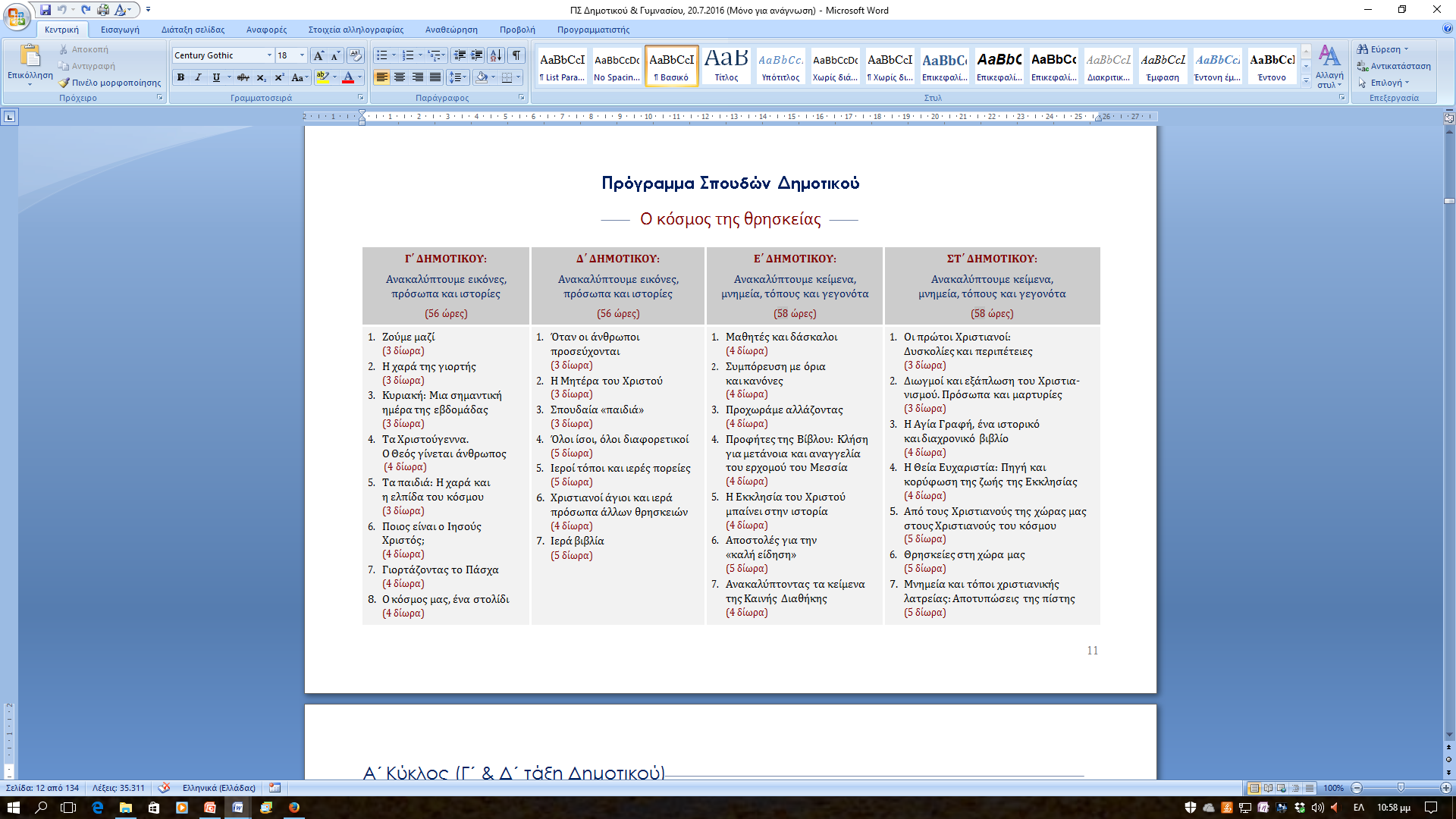 Α΄ Κύκλος (Γ΄ & Δ΄ τάξη Δημοτικού)Ανακαλύπτουμε εικόνες, πρόσωπα και ιστορίεςΒασικός σκοπός του Α΄ κύκλου είναι η εισαγωγή των μαθητών σε μια πρώτη γνωριμία και εξοικείωση με τον κόσμο της θρησκείας, κυρίως του Χριστιανισμού, ώστε να προσεγγίσουν τόσο την εξωτερική-συμβολική έκφρασή του όσο και – σε ένα πρώτο επίπεδο - την εσωτερική και ιδιαίτερη ποιότητα της λειτουργίας του. Οι θεματικές ενότητες οργανώνονται πάνω σε σταδιακά διευρυνόμενη επαλληλία, με επίκεντρο την Ορθόδοξη παράδοση και στοιχειώδεις αναφορές στην ευρύτερη Χριστιανική, τις δύο μονοθεϊστικές - αβρααμικές παραδόσεις (τον Ιουδαϊσμό και το Ισλάμ), καθώς και άλλες θρησκείες του κόσμου. Επιπλέον, τα ζητήματα συνδέονται με τις εμπειρίες των μαθητών από τη σχολική και οικογενειακή ζωή. Οι πληροφορίες για άλλες θρησκείες,  θα αναδειχθούν με βάση τις ιδιαιτερότητες και τα ενδιαφέροντα των μαθητών και μέσα στη συνάφεια των υπό επεξεργασία θεμάτων, χωρίς να συγχέονται τα χαρακτηριστικά των διαφόρων θρησκειών μεταξύ τους.Γ΄ ΔημοτικούΓενικοί στόχοι της τάξης            Οι μαθητές εμψυχώνονται και καθοδηγούνται:να εξοικειωθούν με σύμβολα, εικόνες, γιορτές (Κυριακή, Χριστούγεννα, Πρωτοχρονιά, Πάσχα), τελετουργίες και έθιμα της Ορθόδοξης χριστιανικής παράδοσης και να αναγνωρίσουν τον ρόλο τους στη ζωή των ανθρώπων και των κοινοτήτων να γνωρίσουν βιβλικές αφηγήσεις και θρησκευτικές ιστορίες και να τις αναπλαισιώσουν συνδέοντάς τες με τις εμπειρίες τους από την οικογενειακή και σχολική ζωήνα προσεγγίσουν –σε ένα πρώτο επίπεδο- το πρόσωπο του Ιησού Χριστού και να συναισθανθούν τη σημασία που έχει για τους χριστιανούς να γνωρίσουν σύμβολα, εικόνες, γιορτές, ειδικές μέρες, τελετουργίες και έθιμα άλλων θρησκειών και να ανακαλύψουν τη σχέση τους με τη ζωή των πιστών και των κοινοτήτων. να συνειδητοποιήσουν την ύπαρξη διαφορετικών μορφών θρησκευτικής έκφρασης (στην τάξη, στο σχολείο, στη γειτονιά, στην πόλη, στη χώρα, στον κόσμο) να προσεγγίσουν αξίες του Χριστιανισμού που συμβάλλουν στην ανακαίνιση και μεταμόρφωση της ζωής και του κόσμου (αγάπη, προσφορά, αλληλεγγύη, θυσία, χαρά, ελπίδα, συμφιλίωση με την κτίση)να αρχίσουν να διαμορφώνουν στάσεις αποδοχής, επικοινωνίας και σεβασμού προς τον θρησκευτικά και πολιτισμικά «άλλο»να αναπτύξουν ενδιαφέρον και θετική στάση γύρω από τα ζητήματα πίστης και θρησκείας να εκπαιδευτούν στην παρατήρηση και την επεξεργασία των έργων τέχνης να καλλιεργήσουν ικανότητες/δεξιότητες παρατήρησης, ενσυναίσθησης, επικοινωνίαςΔ΄ ΔημοτικούΓενικοί στόχοι της τάξηςΟι μαθητές εμψυχώνονται και καθοδηγούνται:να γνωρίσουν βιβλικές αφηγήσεις και θρησκευτικές ιστορίες, τις οποίες να συνδέσουν με τις προσωπικές τους εμπειρίες και βιώματανα επεξεργαστούν –σε ένα πρώτο επίπεδο– βασικές όψεις και θέματα του Χριστιανισμού και επιπρόσθετα άλλων θρησκειών (προσευχή, ιεροί τόποι και προσκυνήματα, λατρεία, ηθικές αξίες) και να διακρίνουν τη σημασία τους για τη ζωή των ανθρώπων και του κόσμουνα προσεγγίσουν τη ζωή βιβλικών πρόσωπων (Αβραάμ, Ισαάκ, Μωυσής, Δαβίδ, τρεις Παίδες, Παναγία, Πρόδρομος) και χριστιανών Αγίων (Γεώργιος, Δημήτριος, Νικόλαος, Μάμας, Λυδία Φιλιππησία, π. Νικόλαος Πλανάς κ.ά.), καθώς και δασκάλων και ιερών προσώπων από άλλες θρησκευτικές παραδόσεις να εξοικειωθούν με γιορτές (Ευαγγελισμός, Ζωοδόχος Πηγή, Κοίμηση Θεοτόκου, Θεοφάνια), Μυστήρια (Βάπτισμα, Χρίσμα, Θεία Ευχαριστία), εικόνες, τελετουργίες και έθιμα της Ορθόδοξης χριστιανικής παράδοσης και να αντιληφθούν τον ρόλο τους στη ζωή των ανθρώπων και των κοινοτήτων. να ανακαλύψουν την εξέχουσα θέση της Βίβλου στη ζωή των Χριστιανών και να αναγνωρίσουν την ύπαρξη ιερών κειμένων και σε άλλες θρησκείες να γνωρίσουν ιερές τελετές και έθιμα και να αποκρυπτογραφήσουν σύμβολα άλλων θρησκειώννα αναγνωρίσουν ιερούς τόπους, μνημεία και έργα τέχνης χριστιανικών ομολογιών και θρησκευτικών παραδόσεωννα διαμορφώσουν στάσεις αποδοχής, επικοινωνίας και σεβασμού προς τον θρησκευτικά και πολιτιστικά «άλλο»να αναπτύξουν ενδιαφέρον και ερευνητική διάθεση γύρω από ζητήματα πίστης και θρησκείαςνα καλλιεργήσουν ικανότητες/δεξιότητες παρατήρησης, ενσυναίσθησης, επικοινωνίας, διαλόγου, συνεργασίας και δημιουργικής έκφρασης γύρω από τα θρησκευτικά ζητήματα.B΄ Κύκλος (E΄ & ΣΤ΄ τάξη Δημοτικού)Ανακαλύπτουμε κείμενα, μνημεία, τόπους και γεγονόταΒασικός σκοπός της διδασκαλίας του ΜτΘ στον Β΄ κύκλο της υποχρεωτικής εκπαίδευσης είναι οι μαθητές να προσεγγίσουν και να κατανοήσουν βασικές όψεις του κόσμου της θρησκείας:  ιερά κείμενα, ιδεοτυπικές μορφές ή αγιολογικά-ανθρωπολογικά πρότυπα, αποτυπώσεις, μνημεία και πραγματώσεις. Οι θεματικές ενότητες οργανώνονται πάνω σε ζητήματα που σχετίζονται με τις εμπειρίες των μαθητών, οργανικά ωστόσο συνδεδεμένα με βιβλικές αφηγήσεις, ιστορικά γεγονότα, πρόσωπα και μνημεία της πρώτης Εκκλησίας. Από τα μέσα του κύκλου (Ε΄ Δημοτικού) τα θέματα αναπτύσσονται πάνω σε έναν ιστορικό καμβά. Στο τέλος του κύκλου επιχειρείται ένα άνοιγμα στον ευρύτερο θρησκευτικό χάρτη: της Ελλάδας, της Ευρώπης και του κόσμου.Ε΄ ΔημοτικούΟι μαθητές: να συνειδητοποιήσουν τον Θεάνθρωπο Ιησού ως κέντρο της χριστιανικής Εκκλησίαςνα εμβαθύνουν σε όψεις της διδασκαλίας του Ιησού Χριστού (αγάπη προς τους εχθρούς, ελεημοσύνη, συγχώρηση, χάρη και νόμος, μετάνοια κ.ά.), συνδέοντάς τες με προσωπικές τους εμπειρίες και βιώματα να εξετάσουν τα ιστορικά γεγονότα που αφορούν στη ζωή της πρώτης Χριστιανικής Εκκλησίας και να συνειδητοποιήσουν το ευχαριστιακό πνεύμα της εκκλησιαστικής κοινότητας και της χριστιανικής ζωής, καθώς και τον διάλογο ως στοιχείο της ανάπτυξης και της παράδοσής τηςνα συναισθανθούν τη σημασία των εκκλησιαστικών εορτών και μυστηρίων για τους πιστούςνα προσεγγίσουν και να κρίνουν τη χριστιανική πρόταση 
πάνω σε θεμελιώδεις διαστάσεις των ανθρώπινων σχέσεων (καθοδήγηση και συνύπαρξη, κανόνες και όρια, αλλαγή και συγχώρηση, διακρίσεις, ευθύνη και αποστολή κ.ά.) και να την εντοπίσουν στις επιλογές και στη στάση ζωής συγκεκριμένων προσώπων (Αβραάμ, Δαβίδ, Προφήτες, Απόστολοι, Άγιοι, κ.ά.).να εμβαθύνουν σε ριζοσπαστικές και διαχρονικές χριστιανικές αξίες για τον άνθρωπο και την κοινωνία (ελευθερία, δικαιοσύνη, ισότητα, μαρτυρία, αδελφοσύνη, αγάπη, ελπίδα κ.ά.)να επισημάνουν ανθρωπιστικές και ηθικές αξίες στις διδασκαλίες άλλων θρησκειώννα εμπεδώσουν το πλαίσιο συγγραφής της Καινής Διαθήκης και τη σημασία της για τους Χριστιανούς να εξοικειωθούν με τη χρήση της Βίβλου, ως βασικής πηγής για την εργασία τουςνα ερευνήσουν και ανακαλύψουν νοήματα και σημασίες σε εικόνες, μνημεία και έργα τέχνης να αναπτύξουν σεβασμό και διάκριση απέναντι στις διαφορετικές θρησκευτικές εμπειρίεςνα βελτιώσουν τις ικανότητές τους για εύρεση, παρουσίαση και επεξεργασία πληροφοριών, προβληματισμό, διάλογο, συνεργασία και δημιουργική έκφραση γύρω από τα θρησκευτικάΣΤ΄ ΔημοτικούΟι μαθητές: να γνωρίσουν και να αξιολογήσουν γεγονότα και πρόσωπα της ιστορίας της Χριστιανικής Εκκλησίας 
των τριών πρώτων αιώνωννα διακρίνουν τις διαφορετικές πραγματώσεις του Χριστιανισμού σε συγκεκριμένα πρόσωπα – ανθρωπολογικά πρότυπα (μάρτυρες, αυτοκράτορες)να εμβαθύνουν σε θεμελιώδεις και διαχρονικές αξίες που αναδείχθηκαν στη ζωή της πρώτης Χριστιανικής Εκκλησίας (μαρτυρία, ενότητα, αγάπη, ελευθερία, αυτοθυσία, ταπείνωση κ.ά.)να εξοικειωθούν με τη μελέτη μνημείων πολιτισμού, τόπων και έργων τέχνηςνα συναισθανθούν τη σημασία της λειτουργικής ζωής και των εκκλησιαστικών μυστηρίων για τους πιστούςνα ανακαλύψουν την ποικιλία των βιβλίων της Αγίας Γραφής και τον ρόλο της στον ευρωπαϊκό πολιτισμό να αποσαφηνίσουν στοιχεία που ενώνουν τους Χριστιανούς όλου του κόσμου. να συνειδητοποιήσουν ότι η ανοικτότητα απέναντι στους άλλους βρίσκεται στο κέντρο της χριστιανικής μαρτυρίαςνα εξετάσουν και να αποτιμήσουν στοιχεία πολυπολιτισμικότητας στη σύγχρονη ελληνική κοινωνία να εδραιώσουν την άποψη ότι η γνώση και η κατανόηση των «άλλων» είναι προϋπόθεση για τον πραγματικό 
σεβασμό και τη συνύπαρξη μαζί τους να συνειδητοποιήσουν ότι η θρησκευτική αυτοσυνειδησία και ταυτότητα δεν κινδυνεύει από τη γνωριμία και τον διάλογο με ανθρώπους άλλων θρησκευτικών πεποιθήσεωννα καλλιεργήσουν περισσότερο τις ικανότητές τους για εύρεση, παρουσίαση και επεξεργασία πληροφοριών, προβληματισμό, διάλογο, συνεργασία και δημιουργική έκφρασηνα διαμορφώσουν προσωπική άποψη για τη σημασία της σχολικής θρησκευτικής εκπαίδευσης.ΠΣ Γυμνασίου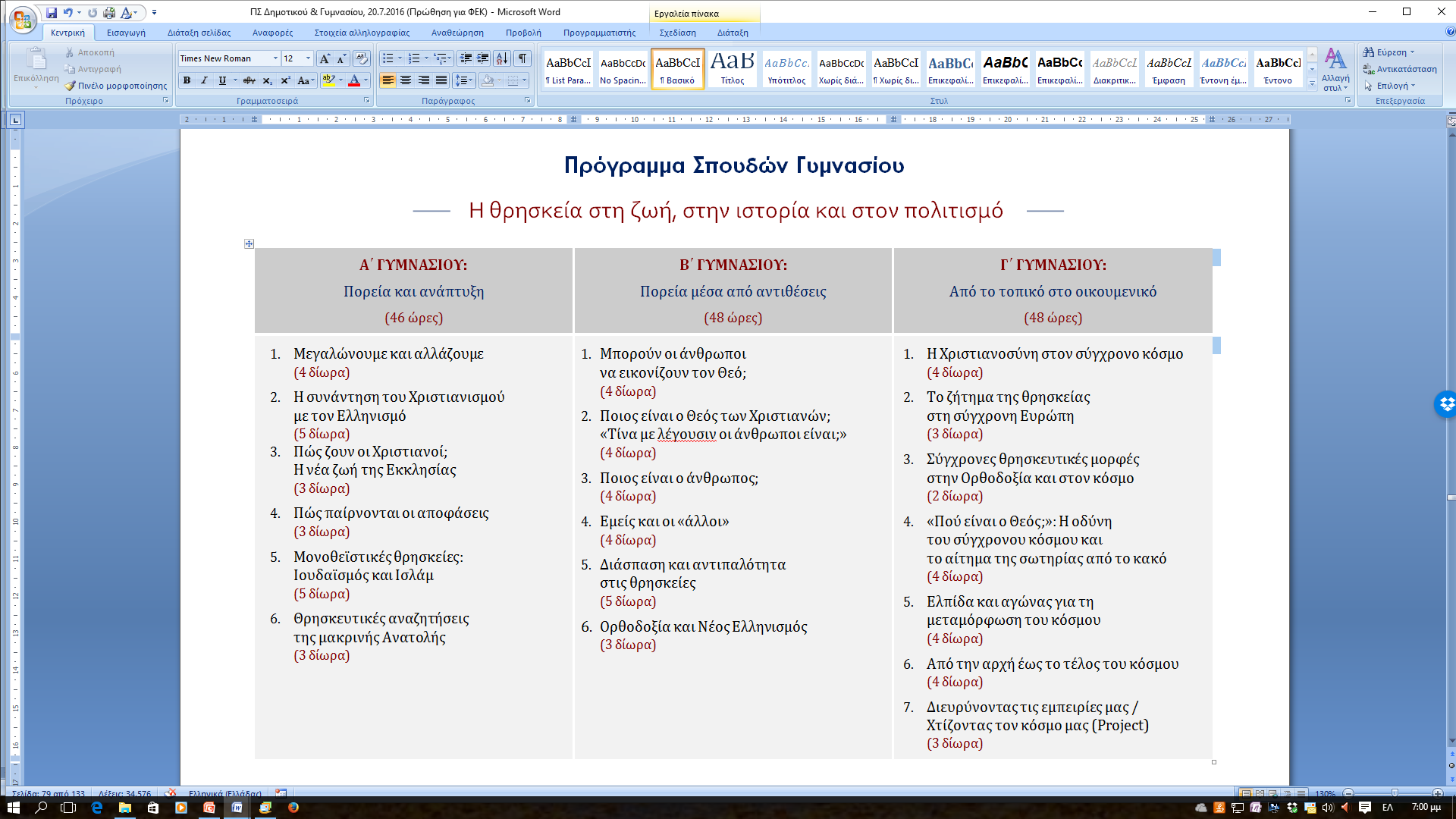 Α΄ ΓυμνασίουΒασικός άξονας των θεματικών ενοτήτων: Πορεία και ανάπτυξηΟι θεματικές ενότητες οργανώνονται με κεντρικούς άξονες την ιδέα της προσωπικής πορείας των μαθητών και την ιστορική πορεία του Χριστιανισμού στη φάση της Ύστερης Αρχαιότητας (από την επισημοποίησή του έως και τους πρώτους αιώνες της ακμής του Βυζαντίου). Με αυτόν τον τρόπο οι μαθητές έχουν την ευκαιρία να ανακαλύψουν και να ερμηνεύσουν την αμφίδρομη πορεία από τη θρησκεία στον πολιτισμό, όπως καταγράφηκε στην ιστορία. Παράλληλα οικοδομούν τον δικό τους προσωπικό –νοηματικό και αξιακό– κόσμο μέσα από τη σύνδεση και την αναμέτρηση των ερωτημάτων που τους απασχολούν με τις προτάσεις και τις απαντήσεις του Χριστιανισμού. Στις δύο καταληκτικές θρησκειολογικές ενότητες, οι μαθητές παροτρύνονται να ανιχνεύσουν τη σχέση θρησκείας – πολιτισμού και να εξοικειωθούν με τη θρησκευτική ετερότητα.Οι μαθητές ενθαρρύνονται και καθοδηγούνται: να προσεγγίσουν τη συγκρότηση και την πορεία της πρώτης Χριστιανικής Εκκλησίας εντός του 
ιστορικού πλαισίου και της ευρύτερης πολιτισμικής συνάφειας της Ύστερης Αρχαιότητας να κατανοήσουν σημαντικά γεγονότα, εξελίξεις και επιλογές της πρώτης Εκκλησίας (εξάπλωση, επισημοποίηση, θεσμική οργάνωση, συνάντηση με τον Ελληνισμό, ανάπτυξη δογματικής διδασκαλίας 
και λατρείας) και πώς αυτά διαμόρφωσαν την ταυτότητά της και επηρέασαν τον πολιτισμό μέχρι τις μέρες μας να συνειδητοποιήσουν τη δυναμική της συνάντησης του Χριστιανισμού με τον Ελληνισμό και τη διαχρονική 
σημασία της σύνθεσης που προέκυψε για την Εκκλησία και τον πολιτισμόνα κατανοήσουν την πρόταση της Εκκλησίας για τη ζωή του ανθρώπου και τις σχέσεις του με τον Θεό, 
τους συνανθρώπους του και την κτίση να γνωρίσουν και να αξιολογήσουν τη ζωή και τη δράση σημαντικών προσώπων του Χριστιανισμού καθώς και άλλων θρησκειώννα εξοικειωθούν με τη μελέτη μνημείων πολιτισμού και έργων τέχνης, ανιχνεύοντας την πνευματική τους καταγωγή να γνωρίσουν βασικές πτυχές του Ισλάμ και του Ιουδαϊσμού (θρησκευτικά γεγονότα, γιορτές, λατρεία, τρόπος ζωής, αξίες και στάσεις ζωής) και να συνειδητοποιήσουν τις σχέσεις των δύο θρησκειών με τον Χριστιανισμόνα προσεγγίσουν διδασκαλίες, αναζητήσεις και εμπειρίες από τις μεγάλες θρησκείες του κόσμου και να αναγνωρίσουν αξίες και σύστοιχες στάσεις ζωής να θεωρήσουν με διευρυμένα πνευματικά κριτήρια τις σημαντικές πτυχές της ζωής τους (ηλικιακή πρόοδος, 
νέες ανάγκες, επιρροές, κρίσιμες αποφάσεις) να αναπτύξουν ενδιαφέρον για τη μελέτη τόσο της θρησκευτικής τους ιδιοπροσωπίας όσο και άλλων θρησκειώννα καλλιεργήσουν στάσεις αποδοχής και σεβασμού προς τη θρησκευτική και πολιτισμική ετερότητανα κατακτήσουν τις απαραίτητες επάρκειες ενός θρησκευτικά εγγράμματου υποκειμένου.Β΄ ΓυμνασίουΒασικός άξονας των θεματικών ενοτήτων: Πορεία μέσα από αντιθέσειςΟι θεματικές ενότητες οργανώνονται γύρω από ζητήματα κρίσεων και αντιθέσεων σε προσωπικό και κοινωνικό επίπεδο με βαθύτατα θεολογικό και ηθικό χαρακτήρα, τα οποία προσεγγίζονται πάνω στο ιστορικό διάνυσμα της διαδρομής της Χριστιανικής Εκκλησίας από την περίοδο της Εικονομαχίας μέχρι και τον 19ο αιώνα και αναλύονται ως προς τις επιπτώσεις τους στον ελληνικό και στον ευρωπαϊκό πολιτισμό. Παράλληλα οι μαθητές παροτρύνονται να διερευνήσουν πώς προσεγγίζονται τέτοιου είδους ζητήματα και  από άλλες θρησκείες.    Οι μαθητές ενθαρρύνονται και καθοδηγούνται: να γνωρίσουν γεγονότα-σταθμούς, συγκρούσεις και κρίσεις της ιστορίας της Χριστιανικής Εκκλησίας 
(Εικονομαχία, εκχριστιανισμός Σλάβων, Σχίσμα, Μεταρρύθμιση, κατάλυση Βυζαντινής Αυτοκρατορίας, ίδρυση νεοελληνικού κράτους), που επηρέασαν αποφασιστικά την πορεία της να διακρίνουν στους παράγοντες των συγκρούσεων το θεολογικό τους υπόβαθρο και να αξιολογήσουν τις λύσεις-συνθέσεις που επιτεύχθηκαν ή τις εκκρεμότητες που παραμένουννα εμβαθύνουν στη διδασκαλία της Εκκλησίας για τον Χριστό και τον άνθρωπο να συνειδητοποιήσουν τα χριστιανικά κριτήρια ζωής, όπως αναδεικνύονται στη Βίβλο και στη ζωή συγκεκριμένων προσώπων (Αγίων, Πατέρων κ.ά.)να διερευνήσουν τη θέση του ανθρώπου, καθώς και τη σχέση του με τον Θεό και τον κόσμο στις διδασκαλίες άλλων θρησκειών.να γνωρίσουν και να αποτιμήσουν τις θέσεις άλλων θρησκειών πάνω σε διάφορα ζητήματα, όπως ο εικονισμός του Θεού, η θρησκευτική ετερότητα, οι εσωτερικές διασπάσεις κ.ά.να αντιληφθούν τη σύνδεση των θρησκευτικών πεποιθήσεων και αξιών με κοινωνικές ιδέες και συμπεριφορές, καθώς και την προέκτασή τους σε στάση ζωήςνα ανιχνεύσουν και να αναγνωρίσουν τα σημαινόμενα και τις θεολογικές υποδηλώσεις των μνημείων και των έργων τέχνης να συνειδητοποιήσουν τον νευραλγικό και σύνθετο ρόλο της Ορθόδοξης Εκκλησίας στη διαμόρφωση του νεοελληνικού πολιτισμού να συναισθανθούν το αίτημα και την ανάγκη για καταλλαγή και συμφιλίωση των θρησκειών ως ένα κρίσιμο κοινωνικό διακύβευμανα καλλιεργήσουν προσωπικά ενδιαφέροντα για τη μελέτη του κόσμου της θρησκείας. Γ΄ ΓυμνασίουΒασικός άξονας των θεματικών ενοτήτων: Από το τοπικό στο οικουμενικόΟι θεματικές ενότητες οργανώνονται πάνω στο πολυδιάστατο και πολιτισμικά ανιχνεύσιμο γεγονός της παρουσίας της θρησκείας στον ευρωπαϊκό και παγκόσμιο χώρο. Οι μαθητές διερευνούν κριτικά και εξοικειώνονται με τις τοποθετήσεις κυρίως του Χριστιανισμού αλλά και άλλων θρησκειών πάνω σε ζητήματα και όψεις της σύγχρονης ζωής, καθώς και τις προοπτικές και τις ελπίδες που αυτές επαγγέλλονται στον σύγχρονο κόσμο. Γνωρίζουν και συναντούν επίσης σπουδαία πρόσωπα της νεότερης παγκόσμιας ιστορίας που μετέγραψαν τη θρησκευτική τους δέσμευση σε εμπνευσμένη πράξη.Οι μαθητές ενθαρρύνονται και καθοδηγούνται: να γνωρίσουν τη σύγχρονη πορεία της Ορθόδοξης 
Εκκλησίας και τις εξελίξεις στις σχέσεις της με τις μεγάλες χριστιανικές Ομολογίεςνα κατανοήσουν τη θέση και τον ρόλο της θρησκείας στη σύγχρονη Ευρώπη, καθώς και το θρησκευτικό υπόβαθρο πολλών σύγχρονων κοινωνικών προβλημάτων και κρίσεων να επεξεργαστούν τη χριστιανική πρόταση για θεμελιώδη υπαρξιακά, ηθικά και κοινωνικά ζητήματα (βία, πόνος, κακό, μεταμόρφωση του κόσμου, έσχατα) και να προσεγγίσουν τις απαντήσεις άλλων θρησκειώννα εμβαθύνουν στη χριστιανική πρόταση για τη μεταμόρφωση της ζωής και τη σωτηρία του κόσμου να γνωρίσουν σύγχρονες περιπτώσεις σημαντικών προσώπων από διάφορες θρησκευτικές παραδόσεις που μετέφρασαν σε εμπνευσμένη πράξη την πίστη τουςνα εμπεδώσουν ότι η θρησκευτική δέσμευση ή αδιαφορία σχετίζεται στενά με τη νοηματοδότηση της ύπαρξης και εκβάλλει σε ανάλογη στάση ζωής.να συνειδητοποιήσουν την αποφασιστική σημασία της Οικουμενικής Κίνησης και των σύγχρονων διαθρησκειακών και διομολογιακών διαλόγων για την κοινωνική συνοχή και την παγκόσμια ειρήνηνα συναισθανθούν ότι το πνεύμα σεβασμού, συμφιλίωσης και ανοίγματος προς όλους τους ανθρώπους βρίσκεται στον πυρήνα της χριστιανικής πίστης και διδασκαλίαςνα αντιληφθούν πτυχές της θρησκευτικής ιδιοπροσωπίας τους και να μάθουν να σέβονται το δικαίωμα στον θρησκευτικό αυτοπροσδιορισμόνα οικοδομήσουν τον προσωπικό τους κόσμο, ανασυνθέτοντας δημιουργικά τη γνώση από τη μελέτη του κόσμου της θρησκείαςνα αντιληφθούν τον οικουμενικό χαρακτήρα της χριστιανικής ταυτότητας πέρα από εθνοπολιτισμικές και κοινωνικοπολιτικές διαφορέςνα αναστοχαστούν και να συγκροτήσουν τεκμηριωμένη άποψη για τη σημασία της σχολικής τους θρησκευτικής εκπαίδευσηςνα κατακτήσουν τις απαραίτητες επάρκειες ενός θρησκευτικά εγγράμματου υποκειμένου.